КОНКУРСНАЯ ДОКУМЕНТАЦИЯ № 2по  проведению открытого Конкурса на право размещения нестационарных торговых объектов  на территории муниципального образования Выселковский районСт.Выселки2021 г.Часть I «Общие условия проведения Конкурса»Общие положения.1.1. Настоящая конкурсная документация подготовлена в соответствии с Гражданским кодексом Российской Федерации, Указом Президента Российской Федерации от 29 января 1992 г. № 65 «О свободе торговли», Уставом муниципального образования Выселковский район, Федеральным законом от 28 декабря 2009 г. № 381-ФЗ  «Об основах государственного регулирования торговой деятельности в Российской Федерации», а также иными нормативными правовыми актами Российской Федерации, Краснодарского края и муниципального образования Выселковский район.1.2. Предметом Конкурса является право размещения нестационарных торговых объектов на территории муниципального образования Выселковский район в соответствии со схемой размещения нестационарных торговых объектов на территории муниципального образования Выселковский район на земельных участках, находящихся в  муниципальной собственности муниципального образования Выселковский район или государственная собственность на которые не разграничена. 		1.3. Конкурс на право размещения нестационарных торговых объектов на территории муниципального образования Выселковский район (далее - Конкурс) является открытым. В конкурсе могут принимать участие юридические лица и индивидуальные предприниматели, подавшие в установленный срок заявку на участие в Конкурсе, оформленную в соответствии с требованиями и условиями конкурсной документации.1.4. Положение о проведении Конкурса на право размещения нестационарных торговых объектов на территории муниципального образования Выселковский район, (далее – Положение), утверждено постановлением Администрации муниципального образования Выселковский район от 19.05.2021 г. № 522 «Об упорядочении размещения нестационарных торговых объектов на территории муниципального образования Выселковский район», состав конкурсной комиссии по проведению Конкурса (далее - Конкурсная комиссия), утвержден постановлением Администрации муниципального образования Выселковский район от 07.06.2021 г. № 623 «О комиссии по предоставлению права на размещение нестационарных торговых объектов на территории муниципального образования Выселковский район», схема размещения нестационарных торговых объектов на территории муниципального образования Выселковский район на земельных участках, находящиеся в государственной собственности или муниципальной собственности (далее - Схема), утверждена постановлением Администрации муниципального образования Выселковский район от 22.02.2019 г. № 144( в редакции постановления администрации муниципального образования Выселковский район от 11.03.2021 г. №224).1.5. Организатором конкурса является Администрация муниципального образования Выселковский район (далее – Организатор Конкурса).1.6. Лоты конкурса включают: адрес размещения объекта, тип и специализацию объекта, площадь объекта, период размещения в соответствии с утвержденной Схемой размещения, стартовый размер финансового предложения за право размещения нестационарного торгового объекта на территории муниципального образования Выселковский район в месяц. 1.7. На основании итогов Конкурса Администрация муниципального образования Выселковский район заключает с победителем договор на право размещения нестационарного торгового объекта на территории муниципального образования Выселковский район (далее – Договор). Проект Договора (приложение №3) является неотъемлемой частью Конкурсной документации.2. Срок, место и порядок предоставления Конкурсной документации, электронный адрес сайта в сети Интернет, на котором размещена Конкурсная документация2.1. Конкурсная документация предоставляется на основании заявления любого заинтересованного лица, поданного в письменной форме.2.2. Заявление, оформленное в произвольной письменной форме и направленное в Администрацию муниципального образования Выселковский район по адресу: 353100, Краснодарский край, ст.Выселки ул.Ленина,37 должно содержать: название Конкурса, наименование, адрес фактического местонахождения заинтересованного лица, номера его телефона, факса и электронной почты (при наличии). 2.3. Конкурсная документация для ознакомления также доступна в электронном виде на официальном сайте Администрации муниципального образования Выселковский район - www.viselki.net. При этом, в случае разночтений, преимущество имеет текст настоящей конкурсной документации на бумажном носителе, прошнурованный,  пронумерованный, заверенный в установленном порядке.Организатор Конкурса не несет ответственности за содержание конкурсной документации, полученной  в неофициальном порядке.2.4. Конкурсная документация предоставляется бесплатно. 3. Срок, в течение которого организатор Конкурса вправе принять решение о внесении изменений в конкурсную документациюОрганизатор Конкурса вправе принять решение о внесении изменений в конкурсную документацию не позднее чем за 5 (пять) дней до даты окончания срока подачи заявок на участие в Конкурсе. В течение одного дня с даты принятия решения о внесении изменений в конкурсную документацию такие изменения размещаются организатором Конкурса в порядке, установленном для размещения извещения о проведении Конкурса. При этом срок подачи заявок на участие в Конкурсе должен быть продлен таким образом, чтобы с даты размещения таких изменений до даты окончания срока подачи заявок на участие в Конкурсе этот срок составлял не менее чем десять рабочих дней. Если в конкурсную документацию такие изменения вносятся в отношении конкретного лота, срок подачи заявок на участие в открытом конкурсе должен быть продлен в отношении конкретного лота.4. Требования к содержанию, форме и составу заявки на участие в Конкурсе и инструкция по ее заполнению4.1. Заявка на участие в Конкурсе подается участником в письменной форме по форме, согласно приложению №1 к конкурсной документации. Заявка оформляется участником Конкурса на русском языке в письменной форме в 2 (двух) экземплярах (оригинал и копия, оригинал - остается в Конкурсной Комиссии, копия — у участника Конкурса), каждый из которых удостоверяется подписью участника Конкурса. 4.2. К заявке на участие в Конкурсе участник Конкурса прилагает в запечатанном конверте, не позволяющем просматривать содержание конверта до его вскрытия, следующие сведения и документы о заявителе :а) наименование, фирменное наименование (при наличии), место нахождения, почтовый адрес (для юридического лица), фамилия, имя, отчество (при наличии), паспортные данные, место жительства (для физического лица), номер контактного телефона;б) документ, подтверждающий полномочия лица на осуществление действий от имени участника Конкурса - юридического лица (копия решения о назначении или об избрании либо копия приказа о назначении физического лица на должность, в соответствии с которыми такое физическое лицо обладает правом действовать от имени участника Конкурса без доверенности). В случае если от имени участника Конкурса действует иное лицо, заявка на участие в Конкурсе должна содержать также доверенность на осуществление действий от имени участника Конкурса либо ее копию, заверенную в установленном порядке;в) копии учредительных документов участника (для юридических лиц);г) заявление участника об отсутствии решения о ликвидации участника - юридического лица; об отсутствии решения арбитражного суда о признании участника - юридического лица, индивидуального предпринимателя банкротом; об отсутствии решения о приостановлении деятельности участника в порядке, предусмотренном Кодексом Российской Федерации об административных правонарушениях - для юридических лиц и индивидуальных предпринимателей;д) сведения о НТО:- адрес места расположения НТО;- назначение (специализация) НТО;- вид НТО;4.3. К заявке на участие в Конкурсе по собственной инициативе Участника могут быть приложены:-выписка из Единого государственного реестра юридических лиц или засвидетельствованная в нотариальном порядке копия такой выписки (для юридического лица), выписка из Единого государственного реестра индивидуальных предпринимателей или засвидетельствованная в нотариальном порядке копия такой выписки (для индивидуального предпринимателя), которые получены не ранее чем за шесть месяцев до даты размещения извещения о проведении Конкурса;- справка налогового органа об исполнении налогоплательщиком обязанности по уплате налогов и сборов, пеней, штрафов, процентов по форме (код формы по КНД 1120101), утвержденной Федеральной налоговой службой, выданная не более чем за 30 дней до дня объявления о проведении Конкурса. 4.4. Заявка на участие в Конкурсе должна содержать:- финансовое предложение участника Конкурса в отношении предмета Конкурса с указанием предлагаемой цены предмета согласно приложению №2 к  конкурсной документации.- описание внешнего вида (или фотографию (эскиз))  и технических характеристик НТО предлагаемого к размещению НТО;Размер платы за право размещения нестационарного торгового объекта за месяц размещения (установки) указывается цифрами и прописью. При этом, в случае разночтения суммы, указанной прописью и цифрами, преимущество имеет сумма, указанная прописью.4.5. Форма заявки на участие в конкурсе прилагается (Приложении № 1) 4.6. Документы представляются в запечатанном конверте, на котором указываются:наименование Конкурса, наименование юридического лица, фамилия, имя и отчество индивидуального предпринимателя, ассортимент товаров, адреса размещения НТО, по которым подаётся заявка, в соответствии со Схемой размещения.На конверте не допускается наличие признаков повреждений. В случае их выявления, заявление и конверт с документами подлежат возврату.Все листы прилагаемых к заявке документов, содержащихся в запечатанном конверте, должны быть прошиты и пронумерованы,  должны содержать опись входящих в ее состав документов по форме, согласно приложению №5. Опись должна быть подписана участником Конкурса или лицом, уполномоченным участником Конкурса и скреплена печатью участника Конкурса (при наличии). Соблюдение участником Конкурса указанных требований означает, что информация и документы, входящие в состав заявки на участие в Конкурсе, поданы от имени участника Конкурса и он несет ответственность за подлинность и достоверность прилагаемых документов и содержащейся в них информации. Заявка на участие в конкурсе регистрируется отдельно в Журнале регистрации заявок с конвертами об участии в конкурсе под порядковым номером с указанием даты и точного времени её представления (часы и минуты). К заявке на участие в конкурсе могут быть приложены иные документы, позволяющие оценить поданную заявку в соответствии с критериями оценки заявок, установленную конкурсной документацией.Верность копий документов, представляемых в составе заявки на участие в конкурсе, должна быть подтверждена печатью и подписью уполномоченного лица, если иная форма заверения не была установлена нормативными правовыми актами Российской Федерации. Копии документов должны быть заверены в нотариальном порядке в случае, если указание на это содержится в конкурсной документации. При подготовке заявки на участие в Конкурсе и документов, входящих в состав такой заявки, не допускается применение факсимильных подписей. Все документы, входящие в состав заявки на участие в Конкурсе и приложения к ней, должны лежать в порядке, указанном в описи. Все документы заявки и приложения к ней должны быть четко напечатаны. Подчистки и исправления не допускаются, за исключением исправлений, скрепленных печатью и заверенных подписью уполномоченного лица (для юридических лиц) или собственноручно заверенных.Представленные на участие в Конкурсе документы заявителю не возвращаются.4.8. Не допускается требовать от участника иное, за исключением документов и сведений, предусмотренных пунктами 4.2. и 4.4. настоящей Конкурсной документации. Не допускается требовать от участника предоставления оригиналов документов.4.9. Участник вправе подать только одну заявку на участие в Конкурсе в отношении одного предмета Конкурса (лота).4.10. Прием заявок на участие в Конкурсе прекращается 2 июля 2021 г., 15 ч. 00 мин.4.11. Участники, Организатор Конкурса, обязаны обеспечить конфиденциальность сведений и информации, содержащихся в заявках на участие в Конкурсе в ее закрытой форме, до вскрытия конвертов с заявками на участие в Конкурсе.4.12. Участник вправе изменить или отозвать заявку на участие в Конкурсе в любое время до момента вскрытия конкурсной комиссией конвертов с заявками на участие в Конкурсе.4.13. В случае если по окончании срока подачи заявок на участие в Конкурсе подана только одна заявка на участие в Конкурсе или не подано ни одной заявки на участие в Конкурсе, Конкурс признается несостоявшимся. В случае если конкурсной документацией предусмотрено два лота и более, Конкурс признается несостоявшимся только в отношении тех лотов, по которым подана только одна заявка или не подано ни одной заявки.4.14. В случае если по окончании срока подачи заявок на участие в Конкурсе подана только одна заявка, конверт с указанной заявкой вскрывается и заявка рассматривается в установленном порядке.5. Требования к предложениям о цене договора (цене лота) за право размещения объекта5.1. Цена договора, предлагаемая  заявителем, не может быть меньше начальной (минимальной) цены Договора (цены лота).5.2. В случае если цена договора, указанная в заявке и предлагаемая заявителем меньше (минимальной) цены Договора (цены лота), соответствующий заявитель не допускается к участию в Конкурсе в момент рассмотрения заявок на основании несоответствия его заявки требованиям, установленным Конкурсной документацией.5.3. Заявитель подает финансовое предложение о цене Договора в составе формы «Финансовое предложение (плата) за право размещения НТО за месяц размещения (установки)» приведенной в Приложении № 2. 6.  Требование к описанию условий  размещения объекта, оказываемых услуг6.1. Описание заявителем условий размещения объекта (место и срок размещения объекта, архитектурное, функционально-технологическое, конструктивное или инженерно-техническое решение объектов), а также оказываемых услуг по специализации объекта осуществляется в соответствии с требованиями Конкурсной документации в форме «Описание внешнего вида НТО или фотография (эскиз) предлагаемого к размещению НТО» приведенной в Приложении № 4.7. Требования к участникам Конкурса            7.1.	В настоящем Конкурсе могут принимать участие юридические лица и индивидуальные предприниматели, подавшие в установленный срок заявку на участие в Конкурсе, оформленную в соответствии с требованиями и условиями Конкурсной документации.Участники конкурса должны соответствовать следующим требованиям:           а) соответствие требованиям, установленным в соответствии с законодательством Российской Федерации к лицам, являющимся участником торгов;б) непроведение ликвидации участника Конкурса - юридического лица и отсутствие решения арбитражного суда о признании участника Конкурса - юридического лица или индивидуального предпринимателя несостоятельным (банкротом) и об открытии конкурсного производства;в) неприостановление деятельности участника Конкурса в порядке, установленном Кодексом Российской Федерации об административных правонарушениях, на дату подачи заявки на участие в Конкурсе;г) отсутствие у участника Конкурса недоимки по налогам, сборам, задолженности по иным обязательным платежам в бюджеты бюджетной системы Российской Федерации (за исключением сумм, на которые предоставлены отсрочка, рассрочка, инвестиционный налоговый кредит в соответствии с законодательством Российской Федерации о налогах и сборах, которые реструктурированы в соответствии с законодательством Российской Федерации, по которым имеется вступившее в законную силу решение суда о признании обязанности заявителя по уплате этих сумм исполненной или которые признаны безнадежными к взысканию в соответствии с законодательством Российской Федерации о налогах и сборах). д) документов, содержащих сведения, подтверждающие соответствие заявителя конкурсным условиям:            7.2. Организатор Конкурса или Конкурсная комиссия вправе запрашивать информацию и документы в целях проверки соответствия участника Конкурса вышеуказанным требованиям, у органов власти в соответствии с их компетенцией и иных лиц.8. Требования к размещению объектов8.1. Место размещения объектов – территория муниципального образования Выселковский район на земельных участках,  находящиеся в государственной или муниципальной собственности в  соответствии  с  утвержденной   схемой.8.2. Срок предоставления права на размещение НТО устанавливается:по реализации кваса – до 3-х месяцев (июль 2021 года - сентябрь 2021 года (включительно));по реализации плодово - овощной продукции с автомагазинов до 9 месяцев (июль 2021 года - март 2022 года (включительно));по реализации плодово-овощной продукции и бахчевых культур с автомагазинов  до 4-х месяцев (июль 2021 года -  октябрь 2021 года (включительно);по реализации бахчевых культур – до 4-х месяцев (июль 2021 года – октябрь 2021 года (включительно);по реализации продовольственных товаров до 3-х месяцев (июль 2021 года  по 15 октября 2021 года);по реализации печатной продукции – до 5-ти лет (июль 2021 года - июнь 2026 года (включительно));по реализации продовольственных товаров – до 5-ти лет (июль 2021 года - июнь 2026 года (включительно));услуги общественного питания – до 5-ти лет(июль 2021 года - июнь 2026 года (включительно)) .8.3. Архитектурное, функционально-технологическое, конструктивное или инженерно-техническое решение объектов:- соответствие требованиям к основным понятиям, определенным Федеральным законом от 28 декабря 2009 г. № 381-ФЗ «Об основах государственного регулирования торговой деятельности в Российской Федерации» в отношении нестационарных торговых объектов.                          Характеристика лотов Конкурса:Технические характеристики нестационарных торговых объектовВИД ОБЪЕКТА: АВТОМАГАЗИН - нестационарный передвижной торговый объект, представляющую собой автотранспортное или транспортное средство (прицеп, полуприцеп) с размещенным в кузове торговым оборудованием, при условии образования в результате его остановки (или установки) одного или нескольких рабочих мест продавцов, на котором (ых) осуществляют предложение товаров, их отпуск и расчет с покупателями.ОБРАЗЕЦ: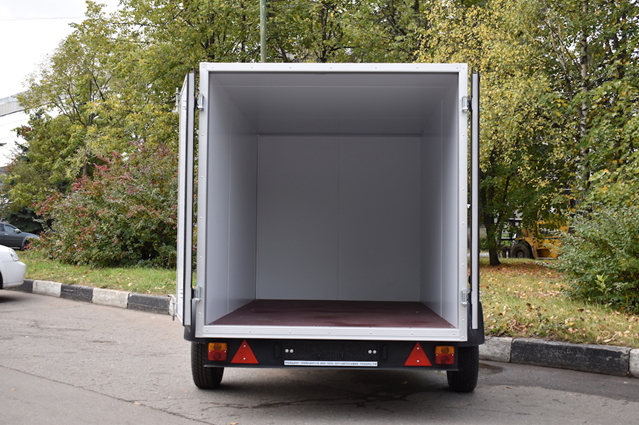 ОПИСАНИЕ: 1.На каждом объекте должен быть соответствующий инвентарь и технологическое оборудование, средства охлаждения (при необходимости).2.На объекте должна быть вывеска с фирменным наименованием (наименованием) юридического лица (индивидуального предпринимателя), местом их нахождения (юридическим адресом), режимом работы.ВИД ОБЪЕКТА: КИОСК – временное, оснащенное торговым оборудованием сооружение, не имеющее торговый зал и помещений для хранения товаров, расчитанное на одно рабочее место продавца .ОБРАЗЕЦ:     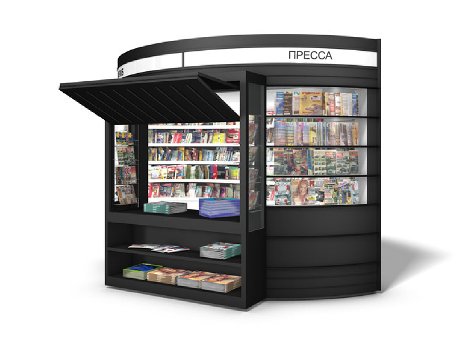 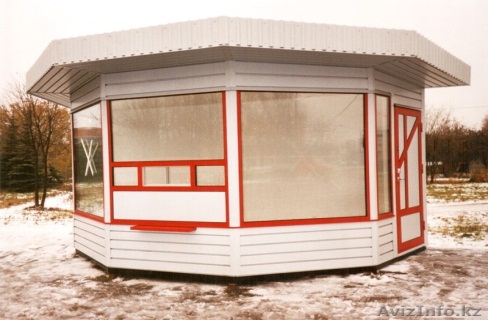 ОПИСАНИЕ: 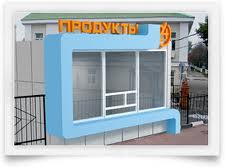 1.Объект состоит из несущего каркаса, со всем оборудованием, приспособлен для погрузки-разгрузки с помощью стандартных подъемно-транспортных средств.На объекте должна быть вывеска с фирменным наименованием (наименование) юридического лица (индивидуального предпринимателя), местом их нахождения (юридическим адресом), режимом работы ( в соответствии с утвержденными Правилами благоустройства территории сельских поселений муниципального образования Выселковский район).2.На каждом объекте должен быть соответствующий инвентарь и технологическое оборудование (при необходимости), поверенные технические средства измерения (весы) на планируемый период размещения НТО. ВИД ОБЪЕКТА : ТОРГОВАЯ ПАЛАТКА  - нестационарный торговый объект, представляющий собой специально оборудованную временную конструкцию в виде обособленной открытой площадки или установленной торговой палатки, предназначенной для сезонной продажи плодовоовощных и бахчевых культур, продовольственных товаров в заводской упаковке.ОБРАЗЕЦ: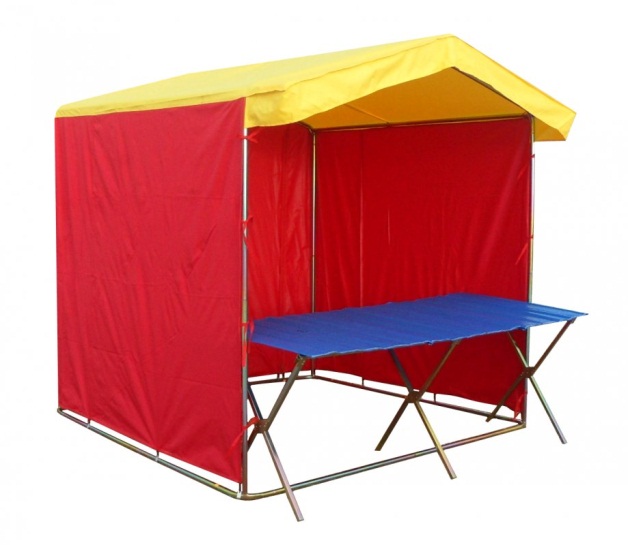 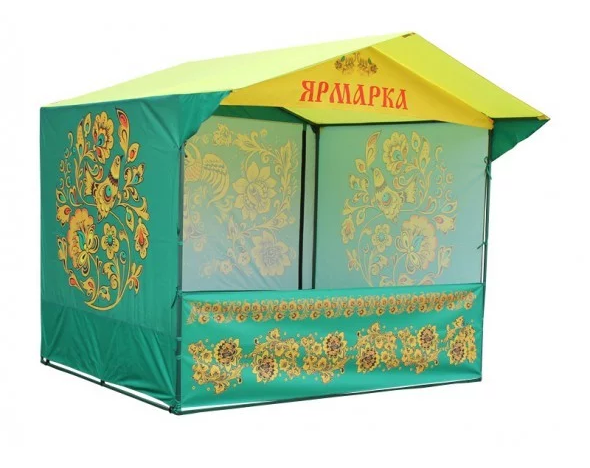 ОПИСАНИЕ: 1.	На объекте должна быть вывеска с фирменным наименованием (наименованием) юридического лица (индивидуального предпринимателя), местом их нахождения (юридическим адресом), режимом работы (в соответствии с утвержденными Правилами благоустройства территории сельских поселений муниципального образования Выселковский район).2.	На каждом объекте должен быть соответствующий инвентарь и технологическое оборудование, средства охлаждения (при необходимости).ВИД ОБЪЕКТА: ЛОТОК – нестационарный, легко демонтирующийся торговый объект, имеющий современный дизайн и торговое оборудование, имеющий закрытые зоны для личных вещей продавца, укомплектованный пластиковым сидением для продавца, пластиковым мусорным контейнером с крышкой и одноразовыми пакетами.ОБРАЗЕЦ: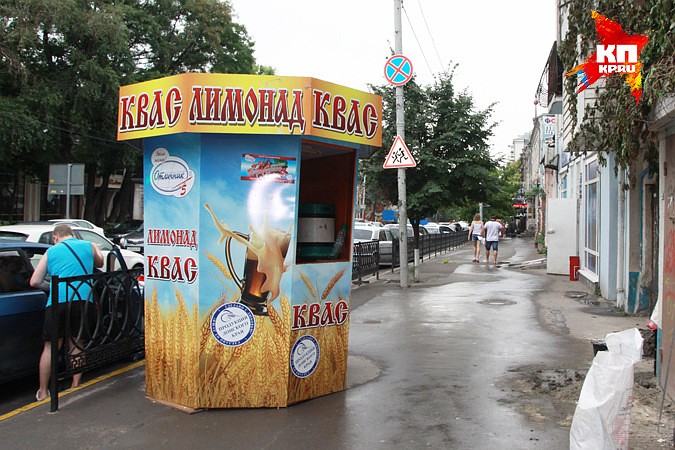 ОПИСАНИЕ:1.	На объекте должна быть вывеска с фирменным наименованием (наименованием) юридического лица (индивидуального предпринимателя), местом их нахождения (юридическим адресом), режимом работы (в соответствии с утвержденными Правилами благоустройства территории сельских поселений муниципального образования Выселковский район).2.	На каждом объекте должен быть соответствующий инвентарь и технологическое оборудование, средства охлаждения (при необходимости).9.Требования к оказанию услуг    9.1. Реализуемая продукция и оказываемые услуги должны отвечать требованиям безопасности и сопровождаться документами, указывающими источник их поступления, а также подтверждающими их качество и безопасность.    9.2. Продажа товаров производится с соблюдением Правил продажи отдельных видов товаров, с которыми работники мелкорозничной сети должны быть ознакомлены.     9.3. На объектах мелкорозничной торговли и предоставления услуг (далее - объекты) должна быть вывеска с фирменным наименованием (наименованием) юридического лица (индивидуального предпринимателя), местом их нахождения (юридическим адресом), режимом работы. 9.4. Размещение и планировка объектов, их техническая оснащенность должны отвечать санитарным, противопожарным, экологическим и другим нормам и правилам, условиям приема, хранения и реализации товаров, а также обеспечивать условия труда и правила личной гигиены работников.    9.5. Владельцы обязаны обеспечить постоянный уход за внешним видом и содержанием своих объектов: содержать в чистоте и порядке, своевременно красить и устранять повреждения на вывесках, конструктивных элементах, производить уборку и благоустройство прилегающей территории в соответствии с Правилами санитарного содержания территорий, организации уборки и обеспечения чистоты и порядка на территории муниципального образования Выселковский район.   9.6. Каждый объект должен быть оснащен соответствующим инвентарем, технологическим оборудованием, наличием средств охлаждения (при необходимости), отвечать всем санитарно-эпидемиологическим требованиям к помещениям для реализации товаров.    9.7. На объекте в течение всего времени работы должны находиться и предъявляться по требованию органов государственного контроля (надзора) следующие документы:- договор (или его копия) на право размещения нестационарного  объекта мелкорозничной торговли;- документы, указывающие источник поступления и подтверждающие качество и безопасность реализуемой продукции и оказываемых услуг;    - книга отзывов и предложений, прошитая, пронумерованная и заверенная руководителем юридического лица или индивидуальным предпринимателем;    - журнал учета мероприятий по контролю; - договор на вывоз твердых бытовых отходов.   9.8. Объекты должны быть оснащены: аптечкой первой помощи, неснижаемым запасом моющих и дезинфицирующих средств.   9.9. Работники обязаны:   - руководствоваться требованиями санитарного законодательства;   - содержать объект, торговое оборудование, инвентарь в чистоте;   - при реализации продовольственных товаров иметь личные медицинские книжки, с отметками о прохождении медицинских обследований и чистую форменную одежду;  - соблюдать правила личной гигиены и санитарного содержания прилегающей территории;   - предоставлять достоверную информацию о реализуемых товарах и оказываемых услугах в соответствии с Законом Российской Федерации "О защите прав потребителей".   9.10. В объектах допускается реализация узкопрофильного ассортимента в соответствии со специализацией объекта. Реализация других товаров и предоставление услуг не допускается.   9.11. Транспортировка реализуемой продукции осуществляется на специализированном автотранспорте.        9.12. Монтаж, демонтаж и вывоз объектов производится силами и за счет исполнителя по окончании срока действия договора. 10. Порядок проведения Конкурса10.1. Датой начала срока подачи заявок на участие в Конкурсе является – 22 июня 2021 года.10.2. Заявки на участие в Конкурсе подаются по адресу: 353100, Краснодарский край, ст.Выселки, ул. Ленина,37, кабинет 19 в рабочие дни (понедельник – пятница с 8.00 часов до 16.15 часов (обеденный перерыв с 12-00 до 12-45).10.3.Комиссией осуществляется проверка представленных документов с заявками на участие в Конкурсе, вскрытие конвертов, отбор участников Конкурса, рассмотрение, оценка и сопоставление заявок, определение победителя Конкурса, составление и подписание протоколов вскрытия конвертов и рассмотрения, оценки и сопоставления заявок.10.4. Комиссией осуществляется проверка заявок на участие в Конкурсе и вскрываются конверты с Заявками на участие в Конкурсе в ее закрытой форме публично в день, во время и в месте проведения Конкурса, указанные в извещении о проведении Конкурса.В случае установления факта подачи одним участником двух и более заявок на участие в Конкурсе в отношении одного и того же лота при условии, что поданные ранее заявки этим участником не отозваны, все заявки на участие в конкурсном отборе такого участника, поданные в отношении данного лота, не рассматриваются. 10.5. При проверке заявок на участие в Конкурсе, вскрытии конвертов, рассмотрении заявок объявляются и заносятся в протокол вскрытия конвертов и рассмотрения заявок: наименование (для юридического лица), фамилия, имя, отчество (для индивидуального предпринимателя) и почтовый адрес каждого участника, наличие сведений и документов, предусмотренных конкурсной документацией, размер платы за право размещения нестационарного торгового объекта за весь период размещения (установки), указанный в такой заявке, предложение по внешнему виду НТО в едином архитектурно-дизайнерском стиле, решение о допуске к участию в Конкурсе участника Конкурса и о признании участника Конкурса, подавшего заявку на участие в Конкурсе, участником Конкурса или об отказе в допуске такого участника Конкурса к участию в Конкурсе в порядке и по основаниям, которые предусмотрены конкурсной документацией. В случае если по окончании срока подачи заявок на участие в Конкурсе подана только одна заявка или не подано ни одной заявки, в указанный протокол вноситсяинформация о признании Конкурса несостоявшимся. Указанный протокол в день окончания рассмотрения заявок на участие в конкурсе размещается Организатором Конкурса на официальном сайте.10.6. Протокол вскрытия конвертов с заявками на участие в Конкурсе ведется конкурсной комиссией, подписывается всеми присутствующими членами конкурсной комиссии непосредственно после вскрытия таких конвертов и не позднее трех рабочих дней, следующих за датой подписания этого протокола, размещается на официальном сайте администрации муниципального образования Выселковский район в информационно- телекоммуникационной сети Интернет и в средствах массовой информации - газете «Власть Советов».10.7. Комиссия рассматривает заявки на участие в Конкурсе на предмет соответствия требованиям, установленным конкурсной документацией, и соответствия участников требованиям, установленным законодательством. Срок рассмотрения заявок на участие в Конкурсе не может превышать трех рабочих дней со дня вскрытия конвертов с заявками на участие в Конкурсе.10.8. При рассмотрении заявок на участие в Конкурсе Комиссия отклоняет заявку на участие в Конкурсе в случаях:10.8.1. Отсутствия в составе заявки на участие в Конкурсе документов и сведений, определенных пунктами 4.2. и 4.4. настоящей Конкурсной документации, или предоставления недостоверных сведений;10.8.2. Несоответствия заявки на участие в конкурсном отборе требованиям конкурсной документации.10.8.3. Несоответствия описания внешнего вида НТО, в том числе фотографии (эскиза) предлагаемого к размещению НТО участником условиям технических характеристик НТО, предложенных организатором Конкурса в Конкурсной документации.10.9. Отклонение заявок на участие в конкурсном отборе по иным основаниям, кроме указанных в пункте 10.8. настоящей Конкурсной документации, не допускается.10.10. На основании результатов рассмотрения заявок на участие в Конкурсе Комиссией принимается решение о допуске к участию в Конкурсе участника Конкурса и о признании участника Конкурса, подавшего заявку на участие в Конкурсе, участником Конкурса или об отказе в допуске такого участника Конкурса к участию в Конкурсе в порядке и по основаниям, которые предусмотрены конкурсной документацией.10.11. Оформляется протокол оценки и сопоставления заявок на участие в Конкурсе, который ведется Комиссией и подписывается всеми присутствующими на заседании членами Комиссии. Далее не позднее трех рабочих дней, следующих за датой подписания, протокол размещается на официальном сайте Администрации муниципального образования Выселковский район и в средствах массовой информации – газете «Власть Советов».10.12. Протокол должен содержать сведения об участниках, подавших заявки на участие в Конкурсе, решение о допуске участника Конкурса к участию в Конкурсе и о признании его участником Конкурса или об отказе в допуске участника Конкурса к участию в Конкурсе с обоснованием такого решения и с указанием положений конкурсной документации, которым не соответствует заявка на участие в Конкурсе этого участника Конкурса, положений такой заявки, не соответствующих требованиям конкурсной документации, сведений о решении каждого члена конкурсной комиссии о допуске участника конкурса к участию в Конкурсе или об отказе ему в допуске к участию в Конкурсе. 10.13. В случае если на основании результатов рассмотрения заявок на участие в Конкурсе принято решение об отказе в допуске к участию в Конкурсе всех участников, подавших заявки на участие в Конкурсе, или о допуске к участию в Конкурсе и признании участником Конкурса только одного участника, подавшего заявку на участие в Конкурсе, Конкурс признается несостоявшимся.10.14. В случае, если конкурсной документацией предусмотрено два и более лота, Конкурс признается несостоявшимся только в отношении того лота, решение об отказе в допуске к участию в котором принято относительно всех участников, подавших заявки на участие в Конкурсе в отношении этого лота, или решение о допуске к участию в котором и признании участником конкурса принято относительно только одного участника, подавшего заявку на участие в конкурсе в отношении этого лота.10.15. В случае если Конкурс признан несостоявшимся и только один участник, подавший заявку на участие в Конкурсе, признан участником Конкурса, организатор Конкурса в течение трех рабочих дней со дня подписания протокола рассмотрения заявок на участие в Конкурсе обязан передать такому участнику Конкурса проект Договора, который составляется путем включения условий исполнения Договора, предложенных таким участником в заявке на участие в Конкурсе, в проект Договора, прилагаемый к конкурсной документации.Участник Конкурса, признанный единственным участником Конкурса перечисляет предложенную в конкурсной заявке плату за право на размещение НТО в соответствии с конкурсной документацией в течение пяти рабочих дней со дня подписания договора в бюджет муниципального образования Выселковский район.11. Форма, порядок, дата начала и окончания срока предоставления заявителям разъяснений положений Конкурсной документации11.1. Заявитель вправе направить в письменной форме организатору Конкурса запрос о разъяснении положений Конкурсной документации. В течение двух рабочих дней, с даты поступления указанного запроса, отдел развития потребительской сферы и ценообразования администрации муниципального образования Выселковский район обязан направить в письменной форме разъяснения положений Конкурсной документации, если указанный запрос поступил к нему не позднее, чем за семь рабочих дней до даты окончания срока подачи заявок на участие в Конкурсе.11.2. Организатор Конкурса вправе принять решение о внесении изменений в извещение о проведении Конкурса не позднее чем за пять дней до даты окончания срока подачи заявок на участие в Конкурсе. В течение одного дня с даты принятия указанного решения такие изменения размещаются организатором Конкурса в порядке, установленном для размещения извещения о проведении Конкурса. При этом срок подачи заявок на участие в Конкурсе должен быть продлен таким образом, чтобы с даты размещения таких изменений до даты окончания срока подачи заявок на участие в Конкурсе этот срок составлял не менее чем десять рабочих дней или, если в извещение о проведении Конкурса такие изменения вносятся в отношении конкретного лота, срок подачи заявок на участие в Конкурсе в отношении конкретного лота должен быть продлен.12. Порядок оценки и сопоставления заявок на участие в Конкурсе		12.1. Критерии оценки и сопоставления заявок при определении победителей Конкурса:отсутствие задолженности по налогам и сборам - 1 балл;использование поверенных технических средств измерения (весов, мерных ёмкостей, мерной линейки) на планируемый период размещения НТО - 1 балл;опыт работы заявителя в сфере нестационарной мелкорозничной торговли - 1 балл;размер финансового предложения за право на размещение НТО :6 баллов получает Участник, предложивший самую большую цену предмета Конкурса из всех участников, подавших заявку на данный лот;5 баллов  получает Участник, предложивший вторую по величине цену предмета Конкурса из всех участников, подавших заявку на данный лот;4 балла - получает Участник, предложивший третью по величине цену предмета Конкурса;Остальным Участникам конкурса баллы не начисляются.наличие документов, подтверждающих производство реализуемой продукции на территории Краснодарского края – 1 балл.12.2. Не допускается использование иных критериев оценки заявок на участие в Конкурсе, за исключением предусмотренных пунктом 12.1 настоящей Конкурсной документации.		12.3. Комиссия осуществляет оценку и сопоставление заявок на участие в Конкурсе, поданных участниками, признанными участниками Конкурса. Срок оценки и сопоставления таких заявок не может превышать двадцать дней с даты вскрытия конвертов с такими заявками.		12.4. Победителем Конкурса признается участник, который по решению Конкурсной комиссии максимально соответствует критериям, определенным пунктом 12.1 настоящей Конкурсной документации и набрал наибольшее количество баллов. Победитель определяется по сумме баллов по приведенным критериям отбора, и заявке на участие в Конкурсе которго присвоен первый номер. 		12.5. Комиссия ведет протокол оценки и сопоставления заявок на участие в Конкурсе, в котором должна содержаться следующая информация:1) место, дата, время проведения рассмотрения и оценки таких заявок;2) информация об участниках Конкурса, заявки на участие в Конкурсе которых были рассмотрены;3) информация об участниках Конкурса, заявки на участие в Конкурсе которых были отклонены, с указанием причин их отклонения;4) присвоенные заявкам на участие в Конкурсе значения по каждому из предусмотренных критериев оценки заявок на участие в Конкурсе;5) принятое на основании результатов оценки заявок на участие в Конкурсе решение о присвоении таким заявкам порядковых номеров;6) наименования (для юридических лиц), фамилии, имена, отчества (при наличии) (для физических лиц), почтовые адреса участников конкурса, заявкам на участие в конкурсе которых присвоены первый и второй номера.            12.6. Результаты рассмотрения единственной заявки на участие в Конкурсе на предмет ее соответствия требованиям конкурсной документации фиксируются в протоколе рассмотрения единственной заявки на участие в Конкурсе, в котором должна содержаться следующая информация:1) место, дата, время проведения рассмотрения такой заявки;2) наименование (для юридического лица), фамилия, имя, отчество (при наличии) (для физического лица), почтовый адрес участника Конкурса, подавшего единственную заявку на участие в Конкурсе;3) решение о возможности заключения Договора о размещении НТО с участником Конкурса, подавшим единственную заявку на участие в Конкурсе.           12.7. Право на размещение НТО не может быть предоставлено участникам Конкурса, единственным заявителям в случае если:1) адреса, указанные в заявлении, отсутствуют в выписке из Схемы, актуальной применительно к конкретному Конкурсу. Конкурсная комиссия принимает решение об отказе в рассмотрении заявки на участие в Конкурсе по данным адресам.2) финансовое предложение за право на размещение НТО участника Конкурса, оформленное на бланке, утверждённом постановлением администрации муниципального образования Выселковский район, отсутствует либо меньше стартового размера финансового предложения за право на размещение НТО на территории муниципального образования Выселковский район, рассчитанного в соответствии с Методикой определения начальной цены предмета конкурса на право размещения нестационарных торговых объектов на территории муниципального образования Выселковский район, утверждённой согласно приложению №5 к настоящему постановлению.3) в случае если в строке « Предложение участника:   размер платы за  размещение нестационарного   торгового объекта» в бланке финансового предложения за право на размещение нестационарного торгового объекта,  согласно приложению № 3 к настоящему Положению, отсутствует финансовое предложение участника Конкурса за право на размещение НТО.12.8. Протоколы, указанные в настоящем Положении, составляются в двух экземплярах, которые подписываются всеми присутствующими членами конкурсной комиссии. Один экземпляр каждого из этих протоколов хранится у Организатора Конкурса, другой экземпляр в течение трех рабочих дней с даты его подписания направляется победителю Конкурса или участнику Конкурса, подавшему единственную заявку на участие в Конкурсе, с приложением проекта договора на размещение НТО, который составляется путем включения в данный проект условий, предложенных победителем Конкурса или участником Конкурса, подавшим единственную заявку на участие в Конкурсе.		12.9.Протокол рассмотрения и оценки заявок на участие в Конкурсе, протокол рассмотрения единственной заявки на участие в Конкурсе с указанными приложениями размещаются организатором Конкурса на официальном сайте администрации муниципального образования Вселковский район в информационно-телекоммуникационной сети Интернет, в средствах массовой информации - газете «Власть Советов» не позднее пяти рабочих дней, следующих за датой подписания указанных протоколов.		12.10. Победитель перечисляет в бюджет муниципального образования Выселковский район предложенную в конкурсной заявке плату за право на размещение НТО в в установленные договором сроки.13. Срок,  в течение которого победитель Конкурса должен подписать Договор13.1. Заключение Договора осуществляется в порядке, предусмотренном Гражданским кодексом Российской Федерации и иными федеральными законами.13.2 Победитель рассматривает и подписывает Договор на право размещения НТО в течение десяти дней с даты получения проекта Договора от организатора Конкурса.Договор заключается не позднее чем через двадцать дней с даты размещения на официальном сайте администрации муниципального образования Выселковский район протокола рассмотрения и оценки заявок на участие в Конкурсе 13.3. В случае если победителем Конкурса нарушены порядок и сроки внесения платы за право на размещение НТО в бюджет муниципального образования Выселковский район, порядок и сроки оформления Договора, победитель Конкурса признается уклонившимся от заключения Договора и его участие в Конкурсе признается недобросовестным с вытекающими обстоятельствами.13.4. В случае если победитель Конкурса признан уклонившимся от заключения Договора, Организатор Конкурса вправе заключить Договор с участниками Конкурса, предложившими следующие после победителя условия (в порядке уменьшения набранных баллов).Организатор Конкурса уведомляет участника Конкурса, предложившего следующие после победителя условия (в порядке уменьшения баллов) о признании победителя уклонившимся от заключения договора.Участник Конкурса, предложивший следующие после победителя условия (в порядке уменьшения набранных баллов) перечисляет в бюджет муниципального образования Выселковский район предложенную в конкурсной заявке плату за право на размещение НТО в соответствии с Конкурсной документацией в течение 10 рабочих дней со дня истечения срока заключения Договора с победителем и признания его уклонившимся от заключения Договора.Заключение договора с участником Конкурса, предложившим следующие после победителя условия (в порядке уменьшения набранных баллов) осуществляется в порядке, определенном пунктом 13.1. Конкурсной документации.13.5. В случае признания Конкурса несостоявшимся в связи с тем, что не подано ни одной заявки на участие в Конкурсе или все заявки на участие в Конкурсе отклонены по основаниям, предусмотренным пунктом 10.8. настоящей Конкурсной документации, или при уклонении всех участников конкурсного отбора от заключения Договора Организатор Конкурса вправе объявить о проведении нового Конкурса в установленном порядке.13.6. Договор с Участником заключается на условиях, указанных в заявке на участие в Конкурсе. При заключении Договора размер платы за размещение нестационарного торгового объекта за весь период размещения (установки) не может быть ниже стартового размера финансового предложения за право размещения нестационарного торгового объекта за весь период размещения (установки), указанного в извещении о проведении Конкурса.ЧАСТЬ II “ ИНФОРМАЦИОННАЯ КАРТА КОНКУРСА»ВНИМАНИЕ!В СЛУЧАЕ РАЗНОЧТНЕНИЙ МЕЖДУ ПОЛОЖЕНИЯМИ ЧАСТИ I  «ОБЩИЕ УСЛОВИЯ ПРОВЕДЕНИЯ КОНКУРСА» И ЧАСТЬЮ II «ИНФОРМАЦИОННАЯ КАРТА КОНКУРСА» ПРИОРИТЕТ ИМЕЮТ ПОЛОЖЕНИЯ НАСТОЯЩЕЙ ИНФОРМАЦИОННОЙ КАРТЫ КОНКУРСАОБРАЗЦЫ ФОРМ И ДОКУМЕНТОВ ДЛЯ ЗАПОЛНЕНИЯ УЧАСТНИКАМИ КОНКУРСА                                                                                           Приложение №1                                                                                      к Конкурсной документации   В конкурсную комиссию                  по  предоставлению права на       размещение нестационарных   торговых объектов на территории   муниципального образования   Выселковский районТиповая форма заявки об участии в открытом конкурсе на право заключения договора на право размещения нестационарного торгового объекта, расположенного на территории муниципального образования Выселковский районЗаявитель__________________________________________________________             (наименование юридического лица или индивидуального предпринимателя)__________________________________________________________________               (место регистрации юридического лица или индивидуального предпринимателя) ИНН ___________________контактный телефон_________________ОГРН______________________________________________________________                               (номер, дата, кем выдано)В лице ____________________________________________________________(должность руководителя или уполномоченного лица, Ф.И.О.)Ознакомившись с извещением о проведении Конкурса, конкурсной документацией, опубликованной (размещенной)  _____________________________________________________________________________,(наименование сайта, печатного издания) прошу Вас рассмотреть на заседании Конкурсной комиссии по предоставлению права размещения нестационарных торговых объектов на территории муниципального образования Выселоковский район возможность размещения________________________________________________________       (наименование нестационарного торгового объекта (киоск, павильон и т.д.,) для реализации ____________________________________________________                                        (указать специализацию)расположенного по адресу________ ___________________________________(местонахождение НТО согласно Схеме размещения НТО), __________________________________________________________________(указать № места НТО согласно Схеме размещения НТО)Период  функционирования _________________________________________1.С Положением о размещении НТО, расположенных на территории муниципального образования Выселковский район, на земельных участках, в зданиях, строениях, сооружениях, находящихся в муниципальной собственности ознакомлен(а).2.В случае, если буду признан(а) победителем Конкурса, то беру на себя обязательство подписать Договор по результатам Конкурса в соответствии с требованиями документации о конкурсе и условиями наших предложений3. Настоящим заявлением подтверждаю, что в отношении заявителя не проводится процедура ликвидации и банкротства, деятельность не приостановлена.4. Настоящим гарантирую достоверность представленной мной в заявке информации и подтверждаю право организатора Конкурса запрашивать у меня, в уполномоченных органах власти и в упомянутых в моей заявке уполномоченных лиц информацию, уточняющую представленные мною в ней сведения.5. К заявке (2 экз.) прилагаю пакет (запечатанный конверт) с документами, оформленными в соответствии с требованиями положения о размещении нестационарных торговых объектов на территории муниципального образования Выселковский район.«____» ____________ 20___г. _________________________(дата подачи заявки)                   (подпись,  Ф.И.О.)МП. (при наличии)В соответствии с требованиями ст.9 Федерального закона от 27.07.2006 года № 152-ФЗ  «О персональных данных» даю согласие на обработку предоставленных данных._________________     ___________________________________   (подпись)                                       (Ф.И.О.     ИП/руководителя ЮЛ)Заявка принята___ час. ___ мин. «____» ____________ 20___г. __________________________               (дата принятия заявления) (Ф. И.О., подпись, принявшего заявление)                              № регистрации ___________                                                                                                          ПРИЛОЖЕНИЕ № 2                                                                                                                                                                                    к Конкурсной документацииПриложение 3 к Конкурсной документацииПриложение  №4           К Конкурсной документацииОписание внешнего вида НТО, в том числе фотография (эскиз) предлагаемого к размещению НТОЛот №_____________________________________________________________________________________________________________________________________________________________________________________________________________________________________________________________________________________________________________________________________________________________________________________________________________________________________________________________________________________________________________________________________________________________________________________________________________________________________________________________.Приложение: Заявитель: _________________________________________________________(должность и подпись заявителя или его полномочного представителя)Приложение  №5           К Конкурсной документацииОрганизатор конкурса:Администрация муниципального  образования Выселковский район№
п/пНаименование конкурсного условияДокументы, содержащие сведения, подтверждающие соответствие участника конкурсным условиям1.Предложения по внешнему виду НТО и прилегающей территории, согласованном с управлением архитектуры и градостроительства администрации муниципального образования Выселковский районЭскиз, дизайн-проект нестационарного торгового объекта, согласованный с управлением архитектуры и градостроительства администрации муниципального образования Выселковский район2.Использование поверенных технических средств измерения (весов, мерных ёмкостей, мерной линейки)Документы, подтверждающие проведение поверки техническихсредств измерения (весов, мерных ёмкостей, мерной линейки) на планируемый период размещения НТО3.Опыт работы заявителя в сфере нестационарной мелкорозничной торговлиДоговор о предоставлении права на размещение НТО на территории муниципального образования Выселковский район4.Финансовое предложение за право на размещение нестационарного торгового объектаРасчёт финансового предложения за право на размещение НТО в соответствии с методикой определения начальной цены предмета конкурса на право размещения нестационарных торговых объектов на территории муниципального образования Выселковский район, утверждённой постановлением администрации муниципального образования Выселковский район, и оформленный на бланке, утверждённом постановлением администрации муниципального образования Выселковский район№ п/п№ лота/ порядковый номер НТО в схемеАдрес места размещенияТип НТОПлощадь НТО, кв.м.Специализация НТОПериод размещенияСтартовый размер финансового предложения за право размещения НТО,  руб/мес.1.ЛОТ №1 / 1.х.Бейсужек Второй ул.Октябрьская (вблизи почтового отделения)Лоток1,5КвасИюль-Сентябрь480,00  2.ЛОТ №2 / 1.ст.Березанская угол ул.Зеленая-ул.Советская (справа от универсальной ярмарки)Лоток1,5КвасИюль-Сентябрь480,00  3.ЛОТ №3 /2.ст.Березанская угол ул.Красноармейская (слева от универсальной ярмарки)Лоток1,5КвасИюль-Сентябрь480,00  4.ЛОТ №4 / 3.ст.Березанская угол ул.Ленина – ул.Почтовая (справа от магазина «Сластена»)Лоток1,5КвасИюль-Сентябрь480,00  5.ЛОТ №5 / 5.Ст-ца Березанская ул.Ленина (напротив офисного здания кубанского филиала АО «Агрогард» ул.Ленина, д.28-е)Киоск10,0/1Продоволь-ственные товарыДо 5-ти лет750,006.ЛОТ №6 / 6Ст-ца Березанская ул.Ленина (напротив офисного здания кубанского филиала АО «Агрогард» ул.Ленина, д.28-е)Киоск9,0/1Периодические печатные изданияДо 5-ти лет135,007.ЛОТ №7 / 2.Ст.Выселки ул.Советская-пер.Коминтерна (вне проезжей части)Лоток1,5КвасИюль-Сентябрь528,00  8.ЛОТ №8 / 5.Ст.Выселки угол пер.Восточный и ул.Ленина (вблизи магазина «Продукты») Лоток1,5КвасИюль-Сентябрь720,00  9.ЛОТ № 9/7.Ст.Выселки пер.Вышинского (вблизи магазина «Магнит»)Лоток1,5КвасИюль-Сентябрь720,00  10.ЛОТ №10 /10.Ст.Выселки пер.Полевой (справа от въезда на территорию ОАО «Выселковское АТП»)Лоток1,5КвасИюль-Сентябрь528,00  11.ЛОТ №11 /11.Ст.Выселки ул.Профильная (справа от входа на территорию Храма святителя Николая Чудотворца вне проезжей части)Автомагазин6,0Фрукты и овощиИюль-Март556,3612.ЛОТ №12 /13.Ст.Выселки ул.Советская-пер.Коминтерна (вне проезжей части)Автомагазин6,0Фрукты и овощи, бахчевые культурыИюль-Ноябрь440,0013.ЛОТ №13 / 16.Ст.Выселки ул.Ленина (территория МБУК «Парк культуры и отдыха») Торговая палатка4,0Продовольственные товарыИюль-15 октября375,00  14.ЛОТ №14 / 17.Ст.Выселки ул.Ленина (между строениями №№41,43)Киоск9,0Периодические печатные изданияДо 5-ти лет180,00  15.ЛОТ №15 / 21.Ст.Выселки ул.Ленина (между строениями №№41,43)Киоск5,0Услуги общественного питанияДо 5-ти лет600,00  16.ЛОТ №16 / 22.Ст-ца Выселки ул. Ленина (территория МБУК «Парк культуры и отдыха»)Киоск5,0Услуги общественного питанияДо 5-ти лет600,00  17.ЛОТ №17 /1.Ст.Новобейсугская ул.Базарная (вблизи магазина «Агрокомплекс»)Лоток2,0КвасИюль-Сентябрь480,00  18.ЛОТ №18 /1.Ст.Новомалороссийская ул.Красная (вблизи магазина «У дороги»)Лоток2,0КвасИюль-Сентябрь480,00  19.ЛОТ №19/ 2.Ст-ца Новомалороссийская ул.Садовая (возле магазина «Гурман»)Киоск9,0Периодические печатные изданияДо 5-ти лет 135,00N   
п/пСведения и документыТекст поясненийТекст пояснений1Наименование Организатора Конкурса, контактная информацияАдминистрация муниципального образования Выселковский район. Адрес: 353100, ст.Выселки, ул. Ленина,37 (далее – Администрация)Контактные лица, ответственные за организацию конкурса: - начальник отдела развития потребительской сферы и ценообразования администрации – Хлыстун Александра Владимировна - тел.73-3-91;Администрация муниципального образования Выселковский район. Адрес: 353100, ст.Выселки, ул. Ленина,37 (далее – Администрация)Контактные лица, ответственные за организацию конкурса: - начальник отдела развития потребительской сферы и ценообразования администрации – Хлыстун Александра Владимировна - тел.73-3-91;2Вид Конкурса, предмет          
КонкурсаОткрытый Конкурс по предоставлению права на размещение нестационарных торговых объектов на территории муниципального образования Выселковский район.Предмет Конкурса - предоставление права на размещение нестационарных торговых объектов на территории муниципального образования Выселковский район в соответствии со схемой размещения нестационарных торговых объектов на территории муниципального образования Выселковский район.    Открытый Конкурс по предоставлению права на размещение нестационарных торговых объектов на территории муниципального образования Выселковский район.Предмет Конкурса - предоставление права на размещение нестационарных торговых объектов на территории муниципального образования Выселковский район в соответствии со схемой размещения нестационарных торговых объектов на территории муниципального образования Выселковский район.    3Начальная (минимальная) цена договора (цена лота) в рублях за месяцЛот №1 – 480,00Лот №11 – 556,363Начальная (минимальная) цена договора (цена лота) в рублях за месяцЛот №2 – 480,00Лот №12 – 440,003Начальная (минимальная) цена договора (цена лота) в рублях за месяцЛот №3 – 480,00Лот №13 – 375,003Начальная (минимальная) цена договора (цена лота) в рублях за месяцЛот №4 - 480,00Лот №14 – 180,003Начальная (минимальная) цена договора (цена лота) в рублях за месяцЛот №5 - 750,00Лот №15 – 600,003Начальная (минимальная) цена договора (цена лота) в рублях за месяцЛот №6 – 135,00Лот №16 – 600,003Начальная (минимальная) цена договора (цена лота) в рублях за месяцЛот №7 – 528,00Лот №17 – 480,003Начальная (минимальная) цена договора (цена лота) в рублях за месяцЛот №8 – 720,00Лот №18 – 480,003Начальная (минимальная) цена договора (цена лота) в рублях за месяцЛот №9 – 720,00Лот №19 – 135,003Начальная (минимальная) цена договора (цена лота) в рублях за месяцЛот №10 – 528,004Место, сроки         
оказания услугМесто оказания услуг:Территория муниципального образования Выселковский район на земельных участках, находящихся в государственной собственности или муниципальной собственности согласно схеме размещения объектов.Срок оказания услуг в соответствии с пунктом 8.2 раздела 8 части 1 конкурсной документации Место оказания услуг:Территория муниципального образования Выселковский район на земельных участках, находящихся в государственной собственности или муниципальной собственности согласно схеме размещения объектов.Срок оказания услуг в соответствии с пунктом 8.2 раздела 8 части 1 конкурсной документации 5Требования к нестационарному объектурозничной торговлиНестационарный объект розничной торговли или оказания услуг должен соответствовать требованиям, определенным пунктом 8.3. раздела 8 части 1 Конкурсной документации. Нестационарный объект розничной торговли или оказания услуг должен соответствовать требованиям, определенным пунктом 8.3. раздела 8 части 1 Конкурсной документации. 6Участники Конкурса   В настоящем Конкурсе могут принимать участие юридические лица и индивидуальные предприниматели, подавшие в установленный срок заявку на участие в Конкурсе, оформленную в соответствии с требованиями и условиями Конкурсной документации.   В настоящем Конкурсе могут принимать участие юридические лица и индивидуальные предприниматели, подавшие в установленный срок заявку на участие в Конкурсе, оформленную в соответствии с требованиями и условиями Конкурсной документации.7Требования к участникам КонкурсаУчастники Конкурса должны соответствовать следующим требованиям:а) соответствие участников Конкурса требованиям, установленным законодательством Российской Федерации к лицам, осуществляющим торговую деятельность;б) отсутствие у участника Конкурса решения о ликвидации заявителя - юридического лица или наличие решения арбитражного суда о признании участника конкурса - юридического лица, индивидуального предпринимателя банкротом и об открытии конкурсного производства;в) отсутствие у участника Конкурса решения о приостановлении деятельности участника Конкурса в порядке, предусмотренном Кодексом Российской Федерации об административных правонарушениях, на день рассмотрения заявки на участие в Конкурсе;г) отсутствие и участника Конкурса недоимки по налогам, сборам, задолженности по иным обязательным платежам в бюджеты бюджетной системы Российской Федерации.д)документы, содержащие сведения, подтверждающие соответствие заявителя конкурсным условиям:Участники Конкурса должны соответствовать следующим требованиям:а) соответствие участников Конкурса требованиям, установленным законодательством Российской Федерации к лицам, осуществляющим торговую деятельность;б) отсутствие у участника Конкурса решения о ликвидации заявителя - юридического лица или наличие решения арбитражного суда о признании участника конкурса - юридического лица, индивидуального предпринимателя банкротом и об открытии конкурсного производства;в) отсутствие у участника Конкурса решения о приостановлении деятельности участника Конкурса в порядке, предусмотренном Кодексом Российской Федерации об административных правонарушениях, на день рассмотрения заявки на участие в Конкурсе;г) отсутствие и участника Конкурса недоимки по налогам, сборам, задолженности по иным обязательным платежам в бюджеты бюджетной системы Российской Федерации.д)документы, содержащие сведения, подтверждающие соответствие заявителя конкурсным условиям:8Форма заявки на участие в  КонкурсеЗаявка на участие в Конкурсе подается участником в письменной форме в запечатанном конверте. На конверте должны быть указаны: фирменное наименование, почтовый адрес (для юридического лица) или фамилия, имя, отчество, сведения о месте жительства (для индивидуального предпринимателя). Заявка на участие в Конкурсе подается участником в письменной форме в запечатанном конверте. На конверте должны быть указаны: фирменное наименование, почтовый адрес (для юридического лица) или фамилия, имя, отчество, сведения о месте жительства (для индивидуального предпринимателя). 9Документы, входящие  в состав заявки на  участие в Конкурсе        К заявке на участие в Конкурсе участник Конкурса прилагает в запечатанном конверте, не позволяющем просматривать содержание конверта до его вскрытия, следующие сведения и документы о заявителе :а) наименование, фирменное наименование (при наличии), место нахождения, почтовый адрес (для юридического лица), фамилия, имя, отчество (при наличии), паспортные данные, место жительства (для физического лица), номер контактного телефона;б) документ, подтверждающий полномочия лица на осуществление действий от имени участника Конкурса - юридического лица (копия решения о назначении или об избрании либо копия приказа о назначении физического лица на должность, в соответствии с которыми такое физическое лицо обладает правом действовать от имени участника Конкурса без доверенности). В случае если от имени участника Конкурса действует иное лицо, заявка на участие в Конкурсе должна содержать также доверенность на осуществление действий от имени участника Конкурса либо ее копию, заверенную в установленном порядке;в) копии учредительных документов участника (для юридических лиц);г) заявление участника об отсутствии решения о ликвидации участника - юридического лица; об отсутствии решения арбитражного суда о признании участника - юридического лица, индивидуального предпринимателя банкротом; об отсутствии решения о приостановлении деятельности участника в порядке, предусмотренном Кодексом Российской Федерации об административных правонарушениях - для юридических лиц и индивидуальных предпринимателей;д) сведения о НТО:- адрес места расположения НТО;- назначение (специализация) НТО;- вид НТО;К заявке на участие в Конкурсе по собственной инициативе Участника могут быть приложены:-выписка из Единого государственного реестра юридических лиц или засвидетельствованная в нотариальном порядке копия такой выписки (для юридического лица), выписка из Единого государственного реестра индивидуальных предпринимателей или засвидетельствованная в нотариальном порядке копия такой выписки (для индивидуального предпринимателя), которые получены не ранее чем за шесть месяцев до даты размещения извещения о проведении Конкурса;- справка налогового органа об исполнении налогоплательщиком обязанности по уплате налогов и сборов, пеней, штрафов, процентов по форме (код формы по КНД 1120101), утвержденной Федеральной налоговой службой, выданная не более чем за 30 дней до дня объявления о проведении Конкурса. Заявка на участие в Конкурсе должна содержать:- финансовое предложение участника Конкурса в отношении предмета Конкурса с указанием предлагаемой цены предмета согласно приложению №2 к  конкурсной документации.- описание внешнего вида   и технических характеристик НТО предлагаемого к размещению НТО;-Эскиз (фотография) и (или) дизайн-проект НТО, согласованные с управлением архитектуры и градостроительства администрации муниципального образования Выселковский район.Размер платы за право размещения нестационарного торгового объекта за месяц размещения (установки) указывается цифрами и прописью. При этом, в случае разночтения суммы, указанной прописью и цифрами, преимущество имеет сумма, указанная прописьюРазмер платы за право размещения нестационарного торгового объекта за указанный период размещения (установки) указывается цифрами и прописью. При этом, в случае разночтения суммы, указанной прописью и цифрами, преимущество имеет сумма, указанная прописью.».При подаче участником более одной заявки на участие в Конкурсе по нескольким предметам Конкурса (лотам), сведения и документы, подаваемые в открытой форме участник вправе подать на один предмет Конкурса (лот). На последующие лоты подается закрытая форма заявки, которая включает в себя предложения заявителя, подаваемые в запечатанном конверте.         К заявке на участие в Конкурсе участник Конкурса прилагает в запечатанном конверте, не позволяющем просматривать содержание конверта до его вскрытия, следующие сведения и документы о заявителе :а) наименование, фирменное наименование (при наличии), место нахождения, почтовый адрес (для юридического лица), фамилия, имя, отчество (при наличии), паспортные данные, место жительства (для физического лица), номер контактного телефона;б) документ, подтверждающий полномочия лица на осуществление действий от имени участника Конкурса - юридического лица (копия решения о назначении или об избрании либо копия приказа о назначении физического лица на должность, в соответствии с которыми такое физическое лицо обладает правом действовать от имени участника Конкурса без доверенности). В случае если от имени участника Конкурса действует иное лицо, заявка на участие в Конкурсе должна содержать также доверенность на осуществление действий от имени участника Конкурса либо ее копию, заверенную в установленном порядке;в) копии учредительных документов участника (для юридических лиц);г) заявление участника об отсутствии решения о ликвидации участника - юридического лица; об отсутствии решения арбитражного суда о признании участника - юридического лица, индивидуального предпринимателя банкротом; об отсутствии решения о приостановлении деятельности участника в порядке, предусмотренном Кодексом Российской Федерации об административных правонарушениях - для юридических лиц и индивидуальных предпринимателей;д) сведения о НТО:- адрес места расположения НТО;- назначение (специализация) НТО;- вид НТО;К заявке на участие в Конкурсе по собственной инициативе Участника могут быть приложены:-выписка из Единого государственного реестра юридических лиц или засвидетельствованная в нотариальном порядке копия такой выписки (для юридического лица), выписка из Единого государственного реестра индивидуальных предпринимателей или засвидетельствованная в нотариальном порядке копия такой выписки (для индивидуального предпринимателя), которые получены не ранее чем за шесть месяцев до даты размещения извещения о проведении Конкурса;- справка налогового органа об исполнении налогоплательщиком обязанности по уплате налогов и сборов, пеней, штрафов, процентов по форме (код формы по КНД 1120101), утвержденной Федеральной налоговой службой, выданная не более чем за 30 дней до дня объявления о проведении Конкурса. Заявка на участие в Конкурсе должна содержать:- финансовое предложение участника Конкурса в отношении предмета Конкурса с указанием предлагаемой цены предмета согласно приложению №2 к  конкурсной документации.- описание внешнего вида   и технических характеристик НТО предлагаемого к размещению НТО;-Эскиз (фотография) и (или) дизайн-проект НТО, согласованные с управлением архитектуры и градостроительства администрации муниципального образования Выселковский район.Размер платы за право размещения нестационарного торгового объекта за месяц размещения (установки) указывается цифрами и прописью. При этом, в случае разночтения суммы, указанной прописью и цифрами, преимущество имеет сумма, указанная прописьюРазмер платы за право размещения нестационарного торгового объекта за указанный период размещения (установки) указывается цифрами и прописью. При этом, в случае разночтения суммы, указанной прописью и цифрами, преимущество имеет сумма, указанная прописью.».При подаче участником более одной заявки на участие в Конкурсе по нескольким предметам Конкурса (лотам), сведения и документы, подаваемые в открытой форме участник вправе подать на один предмет Конкурса (лот). На последующие лоты подается закрытая форма заявки, которая включает в себя предложения заявителя, подаваемые в запечатанном конверте. 10Срок и место подачи заявок на  
участие в КонкурсеПрием заявок осуществляется: в Администрации муниципального образования Выселковский район по адресу: ст.Выселки ул. Ленина, 37 каб.19, с понедельника по пятницу с 8.00 до 16.15,  обед с 12.00 до 12.45. Последний день приема заявок – 2 июля 2021 г.,  до 15 ч.00 мин.  Прием заявок осуществляется: в Администрации муниципального образования Выселковский район по адресу: ст.Выселки ул. Ленина, 37 каб.19, с понедельника по пятницу с 8.00 до 16.15,  обед с 12.00 до 12.45. Последний день приема заявок – 2 июля 2021 г.,  до 15 ч.00 мин.  11Место, дата и время вскрытия   
конвертов с заявками на        
участие в КонкурсеВскрытие конвертов с заявками на участие в Конкурсе      будет проводиться 5 июля    2021 г., 10 ч.00 мин.  по московскому времени по адресу:  ст.Выселки ул. Ленина, 37, кабинет №16, 2 этаж.Вскрытие конвертов с заявками на участие в Конкурсе      будет проводиться 5 июля    2021 г., 10 ч.00 мин.  по московскому времени по адресу:  ст.Выселки ул. Ленина, 37, кабинет №16, 2 этаж.12Критерий оценки и сопоставления предложений участников Конкурсаотсутствие задолженности по налогам и сборам - 1 балл;использование поверенных технических средств измерения (весов, мерных ёмкостей, мерной линейки) на планируемый период размещения НТО - 1 балл;опыт работы заявителя в сфере нестационарной мелкорозничной торговли - 1 балл;размер финансового предложения за право на размещение НТО :6 баллов получает Участник, предложивший самую большую цену предмета Конкурса из всех участников, подавших заявку на данный лот;5 баллов  получает Участник, предложивший вторую по величине цену предмета Конкурса из всех участников, подавших заявку на данный лот;4 балла - получает Участник, предложивший третью по величине цену предмета Конкурса;Остальным Участникам конкурса баллы не начисляются.наличие документов, подтверждающих производство реализуемой продукции на территории Краснодарского края – 1 балл.отсутствие задолженности по налогам и сборам - 1 балл;использование поверенных технических средств измерения (весов, мерных ёмкостей, мерной линейки) на планируемый период размещения НТО - 1 балл;опыт работы заявителя в сфере нестационарной мелкорозничной торговли - 1 балл;размер финансового предложения за право на размещение НТО :6 баллов получает Участник, предложивший самую большую цену предмета Конкурса из всех участников, подавших заявку на данный лот;5 баллов  получает Участник, предложивший вторую по величине цену предмета Конкурса из всех участников, подавших заявку на данный лот;4 балла - получает Участник, предложивший третью по величине цену предмета Конкурса;Остальным Участникам конкурса баллы не начисляются.наличие документов, подтверждающих производство реализуемой продукции на территории Краснодарского края – 1 балл.13Место, дата и время рассмотрения заявок на        
участие в Конкурсе и определение победителей Конкурса Рассмотрение заявок на участие в Конкурсе и определение победителей Конкурса будет проводиться 12 июля 2021 г.,  10 ч.00 мин.  по московскому времени по адресу:  ст.Выселки ул. Ленина, 37, кабинет №16, 2 этаж.Рассмотрение заявок на участие в Конкурсе и определение победителей Конкурса будет проводиться 12 июля 2021 г.,  10 ч.00 мин.  по московскому времени по адресу:  ст.Выселки ул. Ленина, 37, кабинет №16, 2 этаж.ФОРМА БЛАНКАфинансового предложения (платы)за  размещение нестационарного торгового объектаФинансовое предложение ____________________________________________(Ф. И.О. предпринимателя, наименование юридического лица)за  размещение______________________________________________________                                                  (тип объекта, ассортимент товаров)на период с «____» _____________20__ г. по «____» ___________20__ г.Стартовый размер платы за  размещение нестационарного торгового объекта:  _______________________________ руб. ________________________________________________________________                                     (сумма прописью)Предложение участника:   размер платы за  размещение нестационарного торгового объекта __________ руб.  _______________________________________________________________                                             (сумма прописью)Дата ______________________ Подпись __________________________Рекомендуемая формадоговора о размещении нестационарного торгового объектана земельном участке, находящемся в муниципальной собственности либо государственная собственность на который не разграниченаДоговоро размещении нестационарного торгового объектана земельном участке, находящемся в муниципальной собственности либо государственная собственность на который не разграниченаст.Выселки                                                     «_____» ____________20___года            Администрация муниципального образования Выселковский район (в дальнейшем – Администрация) в лице главы администрации муниципального образования Выселковский район, действующего на основании Устава с одной стороны, и _____________________________________________________________________________________________________________________,(наименование организации, Ф.И.О. индивидуального предпринимателя)(в дальнейшем – Участник) в лице ____________________________________,                                                                      (должность, Ф.И.О.)действующего на основании ________________________________________________,заключили настоящий Договор о нижеследующем:Предмет Договора1.1.Администрация в соответствии с решением конкурсной комиссии Выселковского района (протокол № _______________ от «_____» __________20____  г.) предоставляет Участнику право на размещение нестационарного торгового объекта, характеристики которого указаны в пункте 1.2 настоящего Договора (далее – Объект),  а Участник обязуется разместить Объект в соответствии с установленными действующим законодательством Российской Федерации требованиями и уплатить плату за его размещение в порядке и сроки, установленные настоящим Договором.           1.2.Объект имеет следующие характеристики:место размещения:_____________________________________________,площадь земельного участка, Объекта ____________________________,период функционирования Объекта ______________________________,специализация Объекта ________________________________________,тип Объекта __________________________________________________.1.3.Срок действия настоящего Договора – с «____» ___________ 20___ года по «_____» ___________ 20___ года.           1.4.Срок действия Договора, указанный в пункте 1.3 настоящего Договора, может быть продлен на тот же срок без проведения торгов, но не более двух раз подряд.Права и обязанности сторон           2.1. Администрация имеет право:В одностороннем порядке отказаться от исполнения настоящего Договора в следующих случаях:           2.1.1.1.в случае нарушения сроков внесения платы за размещение Объекта, установленных настоящим Договором;            2.1.1.2. в случае размещения Участником Объекта, не соответствующего характеристикам, указанным в пункте 1.2 настоящего договора и/или требованиям законодательства Российской Федерации;           2.1.1.3.в случае не размещения Объекта в срок до «___»_______20__года;                   2.1.1.4. в случае нарушения требований Правил благоустройства и санитарного содержания территории ___________________________________При размещении и использовании Объекта и/или части земельного участка, занятого Объектом и/или необходимой для его размещения и/или использования;            2.1.1.5. в случае однократного неисполнения Участником обязанностей, предусмотренных пунктами 2.4.7, 2.4.13, 2.4.14, 2.4.15, 2.4.16 настоящего Договора.            2.1.2. На беспрепятственный доступ на территорию земельного участка и Объекта с целью его осмотра на предмет соблюдения условий настоящего Договора и/или требованиям законодательства Российской Федерации.           2.1.3. В случае неисполнения или ненадлежащего исполнения Участником обязанностей, предусмотренных настоящим Договором, направлять Участнику письменное предупреждение (предписание) о необходимости устранения выявленных нарушений условий настоящего Договора, с указанием срока их устранения.            2.1.4. Осуществлять иные права в соответствии с настоящим Договором и законодательством Российской Федерации.           2.2. Администрация обязана:            2.2.1. Не вмешиваться в хозяйственную деятельность Участника, если она не противоречит условиям настоящего Договора и законодательству Российской Федерации.           2.2.2. Выполнять иные обязательства, предусмотренные настоящим Договором.           2.3. Участник имеет право:           2.3.1. С соблюдением требований законодательства Российской Федерации и условий настоящего Договора пользоваться частью земельного участка, занятого Объектом и/или необходимой для его размещения и/или использования.            2.3.2. Осуществлять иные права в соответствии с настоящим Договором и законодательством Российской Федерации.           2.4. Участник обязан:           2.4.1. Разместить на земельном участке Объект в соответствии с характеристиками, установленными пунктом 1.2. настоящего Договора и требованиями законодательства Российской Федерации.            2.4.2. При размещении Объекта и его использования соблюдать условия настоящего Договора и требования действующего законодательства Российской Федерации, в том числе требования Правил по благоустройству и санитарному содержанию территории__________________________________.            2.4.3. При пользовании частью земельного участка, занятого Объектом и/или необходимой для его размещения и/или использования, соблюдать условия настоящего Договора и требования законодательства Российской Федерации, в том числе требования Правил по благоустройству и санитарному содержанию территории _____________________________________________.           2.4.4. В сроки, установленные настоящим Договором, внести плату за размещение Объекта (без дополнительного выставления Администрацией счетов на оплату).           2.4.5. По требованию Администрации предоставить копию платежных документов, подтверждающих внесение платы за размещение Объекта.           2.4.6. В случае неисполнения или ненадлежащего исполнения своих обязательств по настоящему договору уплатить Администрации неустойку в порядке, размере и сроки, установленные настоящим Договором.            2.4.7. Не чинить Администрации препятствия в осуществлении ею своих прав в соответствии с настоящим Договором и законодательством Российской Федерации.           2.4.8. Выполнять согласно требованиям соответствующих служб условия эксплуатации подземных и надземных коммуникаций, беспрепятственно допускать на используемую часть земельного участка соответствующие службы для производства работ, связанных с их ремонтом, обслуживанием и эксплуатацией, не допускать занятие, в том числе временными сооружениями, коридоров инженерных сетей и коммуникаций, проходящих через используемую часть земельного участка.           2.4.9. Не нарушать прав и законных интересов землепользователей смежных земельных участков, и иных лиц, в том числе лиц использующих данный земельный участок.           2.4.10. В случаях изменения наименования, юридического адреса, контактных телефонов, а также изменения банковских и иных реквизитов, письменно уведомить об этом Администрацию в течение двухнедельного срока.           2.4.11. Не допускать изменение характеристик Объекта, установленных пунктом 1.2 настоящего Договора.           2.4.12. Не производить уступку прав по настоящему Договору либо передачу прав на Объект третьему лицу без письменного согласия Администрации.           2.4.13. Обеспечить выполнение установленных законодательством Российской федерации торговых, санитарных и противопожарных норм и правил организации работы для данного Объекта.           2.4.14. Содержать в надлежащем состоянии территорию, прилегающую к Объекту.           2.4.15. Обеспечить постоянное наличие на Объекте и предъявление по требованию контролирующих и надзорных органов следующих документов:           настоящего Договора;           информации для потребителей в соответствии с требованиями законодательства Российской Федерации о  защите прав потребителей;          подтверждающих источник поступления, качество и безопасность реализуемой продукции;          иные документы, размещение и (или) предоставление которых обязательно в силу законодательства Российской Федерации.           2.4.16. В случае прекращения или расторжения настоящего Договора в течение 7 (семи) календарных дней с момента прекращения или расторжения произвести демонтаж и вывоз Объекта, а также привести часть земельного участка, которая была занята Объектом и/или являлась необходимой для его размещения и/или использования, в первоначальное состояние с вывозом отходов и благоустройством соответствующей территории.           2.4.17. Выполнять иные обязательства, предусмотренные настоящим Договором.Плата за размещение           3.1.Размер платы за размещение Объекта составляет __________ рублейза период ____________________________________________________(месяц/год/весь срок договора)Участник осуществляет внесение платы за размещение Объекта в бюджет муниципального образования Выселковский район в течение 5 рабочих дней с даты заключения договора, путем перечисления безналичных денежных средств в сумме ___________________________________________ по следующим реквизитам:Получатель: УФК по Краснодарскому краю (Администрация муниципального образования Выселковский район л/с 04183003740)ИНН/КПП 2328009030/236201001Наименование банка получателя Южное ГУ Банка России//УФК по Краснодарскому краю г.КраснодарНомер счета банка получателя средств(номер банковского счета, входящего в состав единого казначейского счета (ЕКС)) 40102810945370000010 Номер счета получателя (номер казначейского счета) 03100643000000011800ОКТМО 03612000  БИК (БИК ТОФК) 010349101КБК 90211109080050000120Внесенная Участником плата за размещение Объекта не подлежит возврату в случае не размещения Участником Объекта, в случае одностороннего отказа Администрации от исполнения настоящего Договора либо его расторжение в установленном порядке.Размер платы за размещение Объекта в дальнейшем может изменяться Администрацией в одностороннем порядке при инфляции Российского рубля, но не более чем на 5%. В этом случае, администрация не менее чем за 30 дней уведомляет Участника об изменении размера платы за размещение Объекта. В случае, если Участник не согласен с размером предложенной платы, Администрация имеет право в одностороннем порядке немедленно расторгнуть договор.Ответственность сторонВ случае нарушения сроков внесения платы за размещение Объекта, установленных настоящим Договором, Участник уплачивает Администрации неустойку из расчета 0,1% от размера платы за размещение Объекта, установленной настоящим Договором, за каждый календарный день просрочки внесения платы.В случае нарушения сроков демонтажа и вывоза Объекта, а также приведения части земельного участка, которая была занята Объектом и/или являлась необходимой для его размещения и/или использования, в первоначальное состояние с вывозом отходов и благоустройством соответствующей территории, установленных настоящим договором, участник уплачивает Администрации неустойку из расчета 100 рублей за каждый календарный день просрочки исполнения указанных обязательств.Привлечение Участника уполномоченными органами и должностными лицами к административной и иной ответственности в связи с нарушениями Участником законодательства Российской Федерации не освобождает Участника от обязанности исполнения своих обязательств по настоящему Договору, в том числе обязательств по уплате Администрации неустойки в порядке, размере и сроки, установленные настоящим Договором.Стороны освобождаются от ответственности за неисполнение обязательств по настоящему Договору, если такое неисполнение явилось следствием действия непреодолимой силы: наводнения, землетрясения, оползня и других стихийных бедствий, а также войн. В случае действия вышеуказанных обстоятельств свыше двух месяцев, стороны вправе расторгнуть настоящий Договор. Бремя доказывания наступления форс-мажорных обстоятельств ложится на сторону, которая требует освобождения от ответственности вследствие их наступления.Изменение, расторжение и прекращение ДоговораЛюбые изменения и дополнения к настоящему Договору оформляются дополнительным соглашением, которое подписывается обеими сторонами. Настоящий Договор подлежит прекращению по истечению срока действия, установленного пунктом 1.3 настоящего Договора, а также в случае его расторжения. При этом прекращение настоящего Договора не является основанием для неисполнения обязательств  сторон, возникших из настоящего Договора во время его действия или в связи с его прекращением (расторжением).Настоящий Договор может быть расторгнут по соглашению сторон, по требованию одной из сторон по решению суда или в связи с односторонним отказом Администрации от исполнения настоящего Договора по основаниям, установленным пунктом 2.1.1 настоящего Договора.Соглашение о расторжении настоящего Договора подписывается обеими сторонами. В этом случае, настоящий Договор считается прекращенным в срок, установленный соответствующим соглашением о расторжении.Администрация и Участник вправе требовать расторжения настоящего Договора в судебном порядке по основаниям, установленным законодательством Российской Федерации. В этом случае, настоящий Договор считается прекращенным с момента вступления в законную силу соответствующего решения суда.Настоящий Договор считается расторгнутым в случае одностороннего отказа Администрации от исполнения настоящего Договора по основаниям, установленным пунктом 2.1.1 настоящего Договора.Решение Администрации об одностороннем отказе от исполнения настоящего Договора в течение одного рабочего дня, следующего за датой принятия этого решения, размещается на официальном сайте администрации муниципального образования Выселковский район и направляется Участнику по почте заказным письмом с уведомлением о вручении по адресу Участника, указанному в настоящем Договоре, а также телеграммой, либо посредством факсимильной связи, либо по адресу электронной почты, либо с использованием иных средств связи и доставки, обеспечивающих фиксирование данного уведомления и получение Администрацией подтверждения о его вручении Участнику.Выполнение Администрацией требований настоящего пункта считается надлежащим уведомлением Участника об одностороннем отказе от исполнения настоящего Договора. Датой такого надлежащего уведомления признается дата получения Администрацией подтверждения о вручении Участнику данного уведомления или дата получения Администрацией информации об отсутствии Участника по его адресу, указанному в настоящем Договоре. При невозможности получения подтверждения или информации датой такого надлежащего уведомления признается дата по истечении тридцати дней с даты размещения на официальном сайте решения Администрации об одностороннем отказе от исполнения настоящего Договора.Прочие условияВсе споры и разногласия, возникающие между Сторонами по настоящему Договору или в связи с ним, разрешаются путем направления соответствующих претензий.           Претензии оформляются в письменном виде и подписываются полномочными представителями Сторон. В претензии указываются: требования об уплате штрафных санкций, иные требования; обстоятельства, на которые основываются требования, и доказательства, подтверждающие их, со ссылкой на нормы законодательства Российской федерации, иные сведения, необходимые для урегулирования спора.           Ответ на претензию оформляется в письменном виде. В ответе на претензию указываются: при полном или частичном удовлетворении претензии - признанная сумма, срок и (или) способ удовлетворения претензии; при полном или частичном отказе в удовлетворении претензии – мотивы отказа со ссылкой на нормы действующего законодательства Российской Федерации.          Все возможные претензии по настоящему Договору должны быть рассмотрены Сторонами, и ответы по ним должны быть направлены в течение 10 (десяти) календарных дней с момента получения такой претензии.В случае невозможности разрешения разногласий между Сторонами в порядке, установленном пунктом 6.1 настоящего Договора, они подлежат рассмотрению в Арбитражном суде Краснодарского края.Взаимоотношения сторон, не урегулированные настоящим Договором, регламентируются законодательством Российской Федерации.Стороны подтверждают и гарантируют, что на день заключения настоящего Договора отсутствуют обстоятельства какого-либо рода, которые могут послужить основанием для его расторжения. Каждая из сторон подтверждает, что они получили все необходимые разрешения для вступления в силу настоящего Договора, и что лица, подписавшие его, уполномочены на это.Юридические адреса, реквизиты и подписи сторонАдминистрация                                       Участник__________________                                ___________________м.п.                                                         м.п.Форма описи документовпредставляемых для участия в Конкурсе на право заключения договора на право размещения нестационарного торгового объекта, расположенного на территории муниципального образования Выселковский район__________________________________________________________________(наименование юридического лица или Ф.И.О. индивидуального предпринимателя)подтверждает, что для участия в Конкурсе на право заключения договора на право размещения нестационарного торгового объекта, расположенного на территории муниципального образования Выселковский район,  направляются документы, перечисленные ниже:ВСЕГО: Заявитель (уполномоченный представитель) (Ф.И.О.) (подпись)«____» ____________ 20___ г.